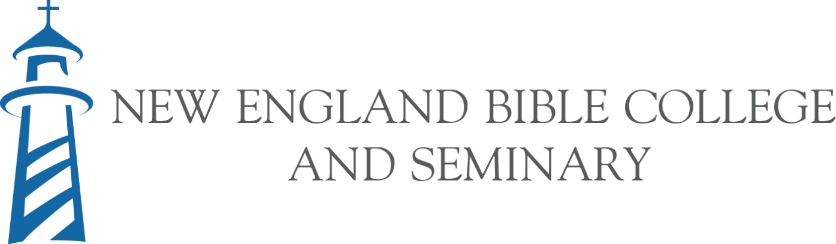 COURSE REGISTRATION FORMName: ___________________________Semester & Year: _________________________ Degree Program: _____________________    Circle One:  	Credit   or   Audit Please meet with a faculty member who is acquainted with you and your course work. Seek their guidance to ensure you are taking the appropriate classes to complete your program.  Once this form is completed and signed, please submit it to the Registrar.  Please note: you will not be officially enrolled unless the Registrar receives your full tuition payment. (For-Credit students, $300 per course; Auditors, $50 per course)*Students seeking to take a course online must submit at $25 fee per course, in addition to regular tuition payments. Without submission of this fee to the registrar, students will not be given access to online class.Student Signature: __________________________________________	Date: _____________________Faculty Member Signature: ___________________________________  Date: _____________________Course Number & Name:Instructor:Credit Hours:Online*:1.2.3.4.5. 